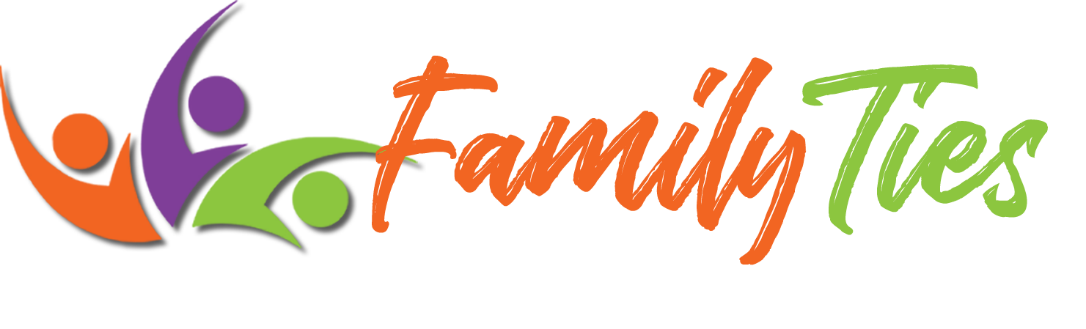 Serving One AnotherGalatians 5:13-15Introduction:The ______________ _______________ enables us to serve one another in _____________.You have received a _______________ (v.13)
To _________________
To _________________You have received a ______________________ (v.14)
To love through _______________
To love through the ____________ You have received a ___________________ (v.15)
To ___________________ for the slaughter
To ___________________ in the SpiritConclusion:For the sake of your __________________, are you willing to ____________________ to the Holy Spirit?